Rochdale Community Response Fund – Equalities Focus Application (up to £200)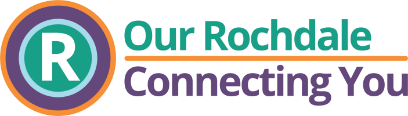 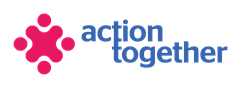 Section One: Your OrganisationSection Two: Your projectSection Three: Supporting DocumentsPlease provide a copy of any of the following documents that you have.  Dependant on the nature of your set up or activities we may need to help you to get these in place if you don’t already have them.Section Four: Grant Declaration I certify that the information contained in this application is correct. I understand that if in any way the information is not correct, the application may be disqualified, or any grant awarded may be repayable on request.If the information changes in any way I will inform Action Together as soon as possible.Name of Organisation:Address of Organisation:	Contact Details:Main Contact	Second ContactName:Position in group:Telephone Number:Mobile Number:Email address:Address (including postcode):Yes NoAre you based, working or volunteering in the Rochdale Borough?Please tick the area (s) that will benefit from your help  Rochdale  Heywood  Middleton  Pennines  BoroughwideDo you have a set of rules about how you will work together? (It’s ok if you’re a newly formed group and don’t have this.)Do you have a bank account in the group’s name with at least two unrelated signatories? (we can find a solution if you don’t)Does your project comply with government guidance on helping safely? how to help safely government guidanceWhat is the name of your project?What is your idea / what will you do with the grant?  Please also tell who you will be helping and how many? Also, what will you spend the money on?                                                                                                                                                Maximum of 500 words.What is your idea / what will you do with the grant?  Please also tell who you will be helping and how many? Also, what will you spend the money on?                                                                                                                                                Maximum of 500 words.What is your idea / what will you do with the grant?  Please also tell who you will be helping and how many? Also, what will you spend the money on?                                                                                                                                                Maximum of 500 words.How many people will directly benefit from the project?How many people will directly benefit from the project?How much money are you applying for?How much money are you applying for?Supporting information  Details of a bank account in organisation’s name with at least two unrelated signatories  Insurance details (if applicable) (public liability and employers’ liability)  Safeguarding policy (if applicable)Main contact for this project:Role within organisation:Enter name to confirm agreement (instead of a signature)Date:Other Senior contact for the organisation Role within organisation:Enter name to confirm agreement (instead of a signature)Date: